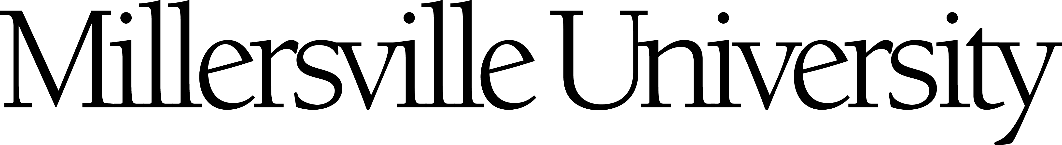 Karen A. Murley Summer Undergraduate Research Fellowship Program in ChemistryDirections: this application must be completed in full and submitted to Dr. Rajaseelan as a single copy document .pdf by March 18, 2019. The application must be TYPED, single space, 12-point Arial font.Last Name:First Name:Middle Initial:M#:Permanent Address:Local Address:Phone Number:Millersville Email:Credits completed by Summer 2019:GPA as of application due date:Advisor for Summer Research:Title of Summer Research Project:Advisor’s Signature:Personal Statement (500 words max): Please address your career goals and the role of the Murley SURF program in those goals.Research Narrative (1000 words max, no limit on figures, schemes, tables, etc. captions do not count toward word limit): Be sure to address a research narrative, a budget, a 10- week timeline, and project goals.